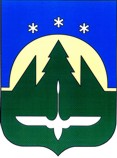 Муниципальное образованиеХанты-Мансийского автономного округа – Югрыгородской округ город  Ханты-МансийскДУМА  ГОРОДА  ХАНТЫ-МАНСИЙСКАРЕШЕНИЕ№ 115-VI РД						  Принято28 апреля 2017 годаО внесении изменений в Решение Думы города Ханты-Мансийска от 20 декабря2013 года № 465 -V РД «О Комиссии пособлюдению ограничений и запретов,установленных законодательными актамиРоссийской Федерации, лицами, замещающимимуниципальные должности, и урегулированию конфликта интересов»Рассмотрев проект изменений в Решение Думы города Ханты-Мансийска от 20 декабря 2013 года № 465 -V РД «О Комиссии по соблюдению ограничений и запретов, установленных законодательными актами Российской Федерации, лицами, замещающими муниципальные должности, и урегулированию  конфликта интересов» (в редакции решений Думы города Ханты-Мансийска от 29 сентября 2014 года № 543-V РД, от 30 марта 2015 года № 637-V РД, от 30 ноября 2015 года № 734-V РД, от 04 марта 2016 года № 787-V РД), руководствуясь частью 1 статьи 69 Устава города Ханты-Мансийска,Дума города Ханты-Мансийска РЕШИЛА:Внести в Решение Думы города Ханты-Мансийска от 20 декабря 2013 года  № 465 -V РД «О Комиссии по соблюдению ограничений и запретов, установленных законодательными актами Российской Федерации, лицами, замещающими муниципальные должности, и урегулированию конфликта интересов» (далее - Решение) следующие изменения:1. Приложение 1 к Решению изложить в редакции согласно приложению к настоящему Решению.2. В приложении 2 к Решению:1) В пункте 5 слова «, образованного при Главе» исключить.2) Пункт 6 изложить в следующей редакции:«6. По решению председателя Комиссии или лица его замещающего на заседание Комиссии могут быть приглашены руководители Счетной палаты города Ханты-Мансийска, юридического управления аппарата Думы города Ханты-Мансийска, юридического управления Администрации города Ханты-Мансийска, иные должностные лица органов местного самоуправления города Ханты-Мансийска. Приглашенные на заседание Комиссии лица не вправе принимать участие в голосовании по поставленным перед Комиссией вопросам.».ПредседательДумы города Ханты-Мансийска				 	             К.Л. ПенчуковПодписано 28 апреля 2017 годаПриложениек Решению Думы города Ханты-Мансийскаот 28 апреля 2017 года № 115-VI РДПерсональный составКомиссии по соблюдению ограничений и запретов, установленных законодательными актами Российской Федерации, лицами, замещающими муниципальные должности,и урегулированию конфликта интересовКазакова ВалентинаАлексеевнадепутат Думы города Ханты-Мансийска шестого созыва, председатель КомиссииТрефилова Наталья Юрьевнаначальник организационного управления аппарата Думы города Ханты-Мансийска, секретарь комиссииЧлены Комиссии:Члены Комиссии:Горбачев Юрий Ивановичдепутат Думы города Ханты-Мансийска, председатель постоянного комитета по городскому хозяйству Думы города Ханты-Мансийска шестого созываМари Яков Иогановичдепутат Думы города Ханты-Мансийска, председатель постоянного комитета по социальной политике Думы города Ханты-Мансийска шестого созываКорнеева ЛюбовьПавловнадепутат Думы города Ханты-Мансийска, председатель комиссии по местному самоуправлению Думы города Ханты-Мансийска шестого созываОхлопков АлексейАнатольевичдепутат Думы города Ханты-Мансийска, председатель постоянного комитета по бюджету Думы города Ханты-Мансийска шестого созываСолодовникова Ульяна Николаевнадоцент кафедры экономики Института менеджмента и экономики Федерального государственного бюджетного образовательного учреждения высшего образования «Югорский государственный университет» (по согласованию)Струженко Валентина Ивановначлен Общественного совета города Ханты-Мансийска (по согласованию)